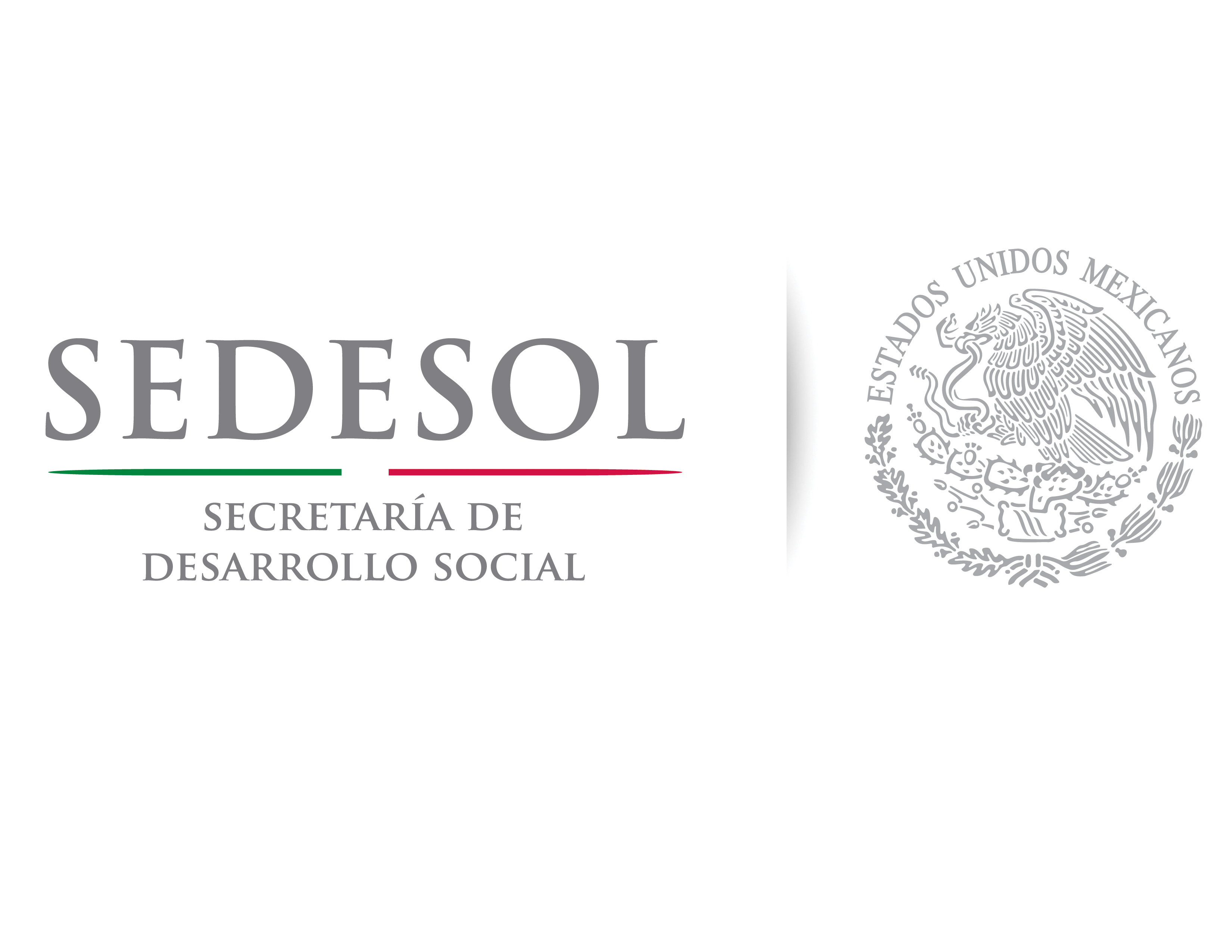 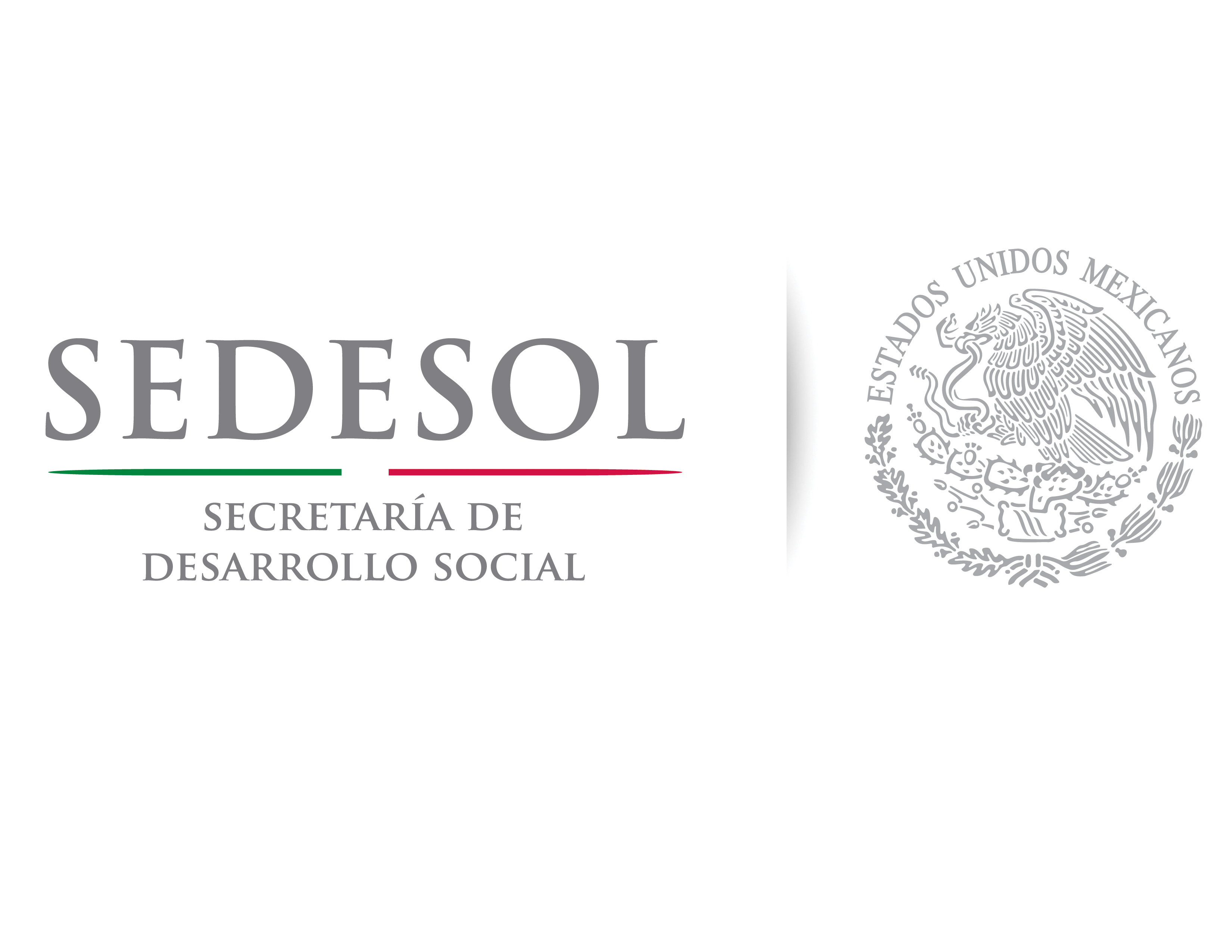 MINUTA DE LA __ª  SESIÓN______________________________________________, CELEBRADA A LAS __ HORAS EL DÍA ___ DE _____ DE 2013, EN LAS INSTALACIONES QUE OCUPA EL EDIFICIO DE ___________________, UBICADO________________________________________________________________________,COL._________________, DELEGACIÓN._________________________, C.P. _______,  PONER NOMBRE DE LA CIUDAD Y EL ESTADOASISTENTESORDEN DEL DÍA*DESARROLLO DE LA REUNIÓNACUERDOS*Propuesta